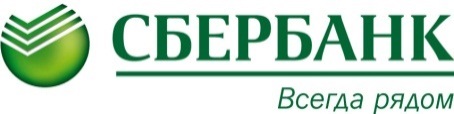      Акция «Эко-лето со Сбербанком»  и возможность выиграть денежный приз3 июня 2019 года, г. Иркутск – ПАО Сбербанк выступил организатором акции «ЭКО-лето со Сбербанком». Розыгрыш денежных призов пройдет среди абонентов ООО «РТ-НЭО Иркутск» – регионального оператора по утилизации твердых коммунальных отходов в южной части области. Целью акции является продвижение идеи заботы об окружающей среде, содержание чистоты  в нашем регионе. Для этого жители городов и поселений – потребители коммунальной услуги по вывозу и утилизации мусора  должны в т. ч.  своевременно производить ее оплату. Байкальский банк и ООО «РТ-НЭО Иркутск» решили усилить  экологическую  идею и разработали совместную акцию. Для участия в Акции «Эко-лето со Сбербанком»  жители Иркутска и южной территории Приангарья  должны  осуществить оплату услуг «РТ-НЭО Иркутск»  за вывоз твердых коммунальных отходов: 1)через «Автоплатеж»  Интернет-банка или мобильного приложения «Сбербанк-Онлайн»; 2) наличными либо  банковской картой Сбербанка в терминалах Сбербанка;3) в офисах Сбербанка, через сотрудника филиала. Для регистрации, всем желающим принять участие в проекте  «Эко-лето» также необходимо в период с 1 июня по 31 августа 2019 г. заполнить анкету на странице акции, размещенной   на сайте   sberbank. ru (раздел «Выгодно для Вас»).   Среди общего числа зарегистрированных участников методом случайного выбора, в период с 1 по 30 сентября 2019 года, будут определены   победители, они получат денежные призы ( до 40 000рублей). *Подробнее об условиях акции – на сайте sberbank.ru, раздел «Выгодно для Вас»                                                                        # # #Байкальский банк ПАО СбербанкАнна КулаковаПресс-службател. (3952)28-20-65bb-pc@sberbank.ru ПАО Сбербанк — крупнейший банк в России и один из ведущих глобальных финансовых институтов. На долю Сбербанка приходится около трети активов всего российского банковского сектора. Сбербанк является ключевым кредитором для национальной экономики и занимает крупнейшую долю на рынке вкладов. Учредителем и основным акционером ПАО Сбербанк является Центральный банк Российской Федерации, владеющий 50% уставного капитала плюс одна голосующая акция. Другими 50% акций Банка владеют российские и международные инвесторы. Услугами Сбербанка пользуется более 145 млн клиентов в 22 странах мира. Банк располагает самой обширной филиальной сетью в России: около 15 тысяч точек обслуживания. Зарубежная сеть Банка состоит из дочерних банков, филиалов и представительств в Великобритании, США, СНГ, Центральной и Восточной Европе, Индии, Китае, Турции и других странах. Генеральная лицензия Банка России на осуществление банковских операций № 1481. Официальные сайты Банка: www.sberbank.com (сайт Группы Сбербанк), www.sberbank.ru.Байкальский банк ПАО Сбербанк осуществляет деятельность на территории Иркутской области, Забайкальского края, Республики Бурятии, Республики Саха (Якутия). Банк занимает высокую долю на рынке вкладов населения, в области кредитования частных клиентов и юридических лиц. Предоставляет широкий перечень банковских услуг для населения и корпоративных клиентов. Осуществляет корреспондентские отношения с банками Монголии, Китая, выступает поручителем во внешнеторговых сделках.Генеральная лицензия Банка России на осуществление банковских операций 1481. Официальные сайты Банка – www.sberbank.com (сайт Группы Сбербанк), www.sberbank.ru.